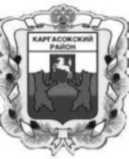 МУНИЦИПАЛЬНОЕ ОБРАЗОВАНИЕ «Каргасокский район»ТОМСКАЯ ОБЛАСТЬАДМИНИСТРАЦИЯ КАРГАСОКСКОГО РАЙОНААдминистрация Каргасокского района постановляет:Провести по инициативе Главы Каргасокского района на территории муниципального образования «Каргасокский район» общественное обсуждение проекта новой редакции муниципальной программы «Развитие культуры и туризма в муниципальном образовании «Каргасокский район».Утвердить тему общественного обсуждения: новая редакция муниципальной программы «Развитие культуры и туризма в муниципальном образовании «Каргасокский район» (приложение к настоящему постановлению) (далее - проект муниципальной  программы).Определить начало проведения общественного обсуждения проекта   муниципальной программы - 18.12.2017 года, окончание проведения общественного обсуждения  проекта  муниципальной программы   - 27.12. 2017 года.Настоящее постановление вступает в силу со дня официального опубликования в порядке, предусмотренном Уставом муниципального образования «Каргасокский район».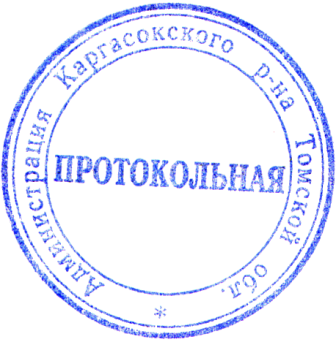 И.о. Главы Каргасокского района                                                                         А.Ф. ШамраевН.А. Громова2-19-06ПОСТАНОВЛЕНИЕПОСТАНОВЛЕНИЕПОСТАНОВЛЕНИЕ15.12.2017№ 342с. Каргасокс. КаргасокО проведении общественного обсуждения проекта новой редакции муниципальной программы «Развитие культуры и туризма в муниципальном образовании «Каргасокский район»В соответствии с постановлением Администрации Каргасокского района от 25.12.2015 № 228 «Об утверждении Порядка проведения общественного обсуждения проектов документов стратегического планирования муниципального образования «Каргасокский район»,В соответствии с постановлением Администрации Каргасокского района от 25.12.2015 № 228 «Об утверждении Порядка проведения общественного обсуждения проектов документов стратегического планирования муниципального образования «Каргасокский район»,